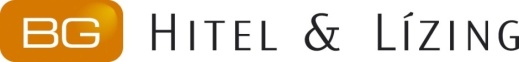 a hitelt igénylő vállalkozás/vállalkozó teljes neveHITELIGÉNYLÉSI ADATLAPMFB Gazdaság Újjáépítési Hitel MFB Krízis HitelÜgynök neve, törzsszáma:Pályázatíró tanácsadó neve, telefonszáma, e-mail címe:A Hiteligénylési Adatlap átvétele önmagában nem kötelezi a BG Finance Zrt.-t a kérelem pozitív elbírálására és hitel nyújtására!MFB KRÍZIS HITELMFB Gazdaság Újjáépítési HitelA tevékenység engedélyköteles: Már rendelkezik a szükséges engedéllyel :A hitel célját képező beruházáshoz kapcsolódóan nyert már más állami vagy EU-s támogatást: A vállalkozás a létesítő okiratát a Ptk. rendelkezéseivel összhangban módosította (2014. március 15. előtt alapított cégek esetében kitöltendő): További tulajdonosok esetén kérjük, használjon pótlapot!* Alapítványi Kezesség (AVHGA) igénylése esetén kérjük, hogy a hiteligényléssel együtt az Alapítványi Kezesség (AVHGA) Igénylési Adatlap elnevezésű nyomtatványt is nyújtsa be!Óvadék esetén az óvadék nyújtója*: *Ha nem a Hiteligénylő az óvadék nyújtója, akkor az óvadék nyújtójának adataival kitöltött Hiteligénylési adatlap – Pótlap benyújtása szükséges.Kifejezetten kérem, hogy a felajánlott, hiteltől elkülönített, bankszámlán lekötendő óvadékot a hitel biztosítékaként számítsák be!Ingatlanfedezet esetén:További ingatlanok esetén kérjük, használjon pótlapot!Ingófedezet esetén:Büntetőjogi felelősségem teljes tudatában kijelentem és igazolom, hogy az előbbiekben, valamint a hitelkérelemben (és annak mellékleteiben) közölt adatok tényadatokon alapulnak, a valóságnak, a számvitelre vonatkozó, valamint egyéb jogszabályi előírásoknak megfelelnek, és ezek szerint kerültek összeállításra.Tudomásul veszem, hogy amennyiben a benyújtott anyagok valótlan adatokat tartalmaznak, a BG Finance Zrt. a hitelkérelmet elutasítja.Kelt. …......................................................				      				Ph.:						         ......................................................							   hiteligénylő cégszerű aláírásaAz Hiteligénylési Adatlapot átvettem:………………………………….., 201…. ……………………hó ……………nap……………………………………………….aláírásAZ IGÉNYLET HITEL TÍPUSA ÉS ÖSSZEGEBeruházási HitelÖnálló ForgóeszközhitelBeruházási Hitel kiváltásBeruházási HitelÖnálló ForgóeszközhitelLikviditási HitelIgényelt hitelösszeg:ForintAz igényelt hitel célja:IgenNemAz engedély(ek) megnevezése:IgenNemIgenNemA VÁLLALKOZÁS, EGYÉNI VÁLLALKOZÓ ALAPADATAIA Vállalkozás/Vállalkozó neve, cégformája:Rövidnév:Cégnyilvántartási (vállalkozó nyilvántartási / őstermelői ig.) száma:IgenNemA VÁLLALKOZÁS TULAJDONOSAITulajdonos neve:Tulajdoni hányada:   1.%   2.%   3.%TULAJDONOSOK ADATAI (kizárólag a 25%-ot elérő, illetve meghaladó tulajdoni hányaddal rendelkező tulajdonosok)Tájékoztatjuk, hogy a Tulajdonosok adatai alatt megadott személyes adatok az Adatkezelő jogi kötelezettségen alapuló (kötelező) adatkezelése – a Pmt. 8. §- ban előírt kötelezettség végrehajtása – céljából, a kölcsönszerződés megkötéséhez szükséges. Amennyiben a jelen hitelkérelem a Hitelező által elutasításra kerül, úgy a megadott személyes adatok haladéktalanul törlésre kerülnek.Név:Születési név:Születési hely, dátum:Állandó lakcím:Értesítési cím:Név:Születési név:Születési hely, dátum:Állandó lakcím:Értesítési cím:KÉPVISELŐ ADATAINév:Születési név:Anyja neve:Születési hely, dátum:Állandó lakcím:Értesítési cím:Személyi igazolvány szám:E-mail cím:Telefonszám:FEDEZET ADATAIFelajánlott fedezet típusa: ingatlan, Alapítványi Kezesség (AVHGA )*, óvadék, egyéb zálogjog (ingón, követelésen, üzletrészen, forgalomképes jogon alapított),  egyéb: Felajánlott fedezet típusa: ingatlan, Alapítványi Kezesség (AVHGA )*, óvadék, egyéb zálogjog (ingón, követelésen, üzletrészen, forgalomképes jogon alapított),  egyéb: Felajánlott fedezet típusa: ingatlan, Alapítványi Kezesség (AVHGA )*, óvadék, egyéb zálogjog (ingón, követelésen, üzletrészen, forgalomképes jogon alapított),  egyéb: 1.2.3.3.Név:Cím : Helyrajzi szám: Ingatlan típusa:Telek / felépítmény mérete (m2)Tulajdonos neve, tulajdoni hányada :Tulajdonos neve, tulajdoni hányada :Tulajdonos neve, tulajdoni hányada :Tulajdoni hányada:1.1.1.2.2.2.3.3.3.Az ingatlan haszonélvezeti ill. más joggal terhelt-e:Az ingatlan haszonélvezeti ill. más joggal terhelt-e:Az ingatlan haszonélvezeti ill. más joggal terhelt-e:Ha igen, milyen joggal:Az ingatlanon található terhek:Az ingatlanon található terhek:Az ingatlanon található terhek:Az ingatlanon található terhek:1.1.1.1.2.2.2.2.3.3.3.3.Az ingatlan jelenlegi becsült piaci értéke:Az ingatlan jelenlegi becsült piaci értéke:Az ingatlan jelenlegi becsült piaci értéke:Az ingatlan jelenlegi becsült piaci értéke:MegnevezésAzonosító (gyári szám)Szerződés szerinti érték(eFt)Becsült jelenlegi érték(eFt)